        ҠАРАР                              №17	                 Постановление             25 февраль 2016 й.                                                             25 февраля 2016г.            Атинг1н ауылы                                                                 село АнтинганОб утверждении перечня мест с массовым пребыванием людей, расположенных на территории сельского поселения  Антинганский сельский совет муниципального района Хайбуллинский районРеспублики Башкортостан	В соответствии с Федеральным законом от 06.10.2003 года № 131-ФЗ «Об общих принципах организации местного самоуправления в Российской Федерации», Федеральным законом от 06.03.2006 года №35-ФЗ «О противодействии терроризму», постановлением Правительства Российской Федерации от 25.03.2015 года № 272 «Об утверждении требований к антитеррористической защищенности мест массового пребывания людей и объектов (территорий), подлежащих обязательной охране полицией, и форм паспортов безопасности таких мест и объектов (территорий)», протоколом заседания антитеррористической комиссии Республики Башкортостан №47 от 02 июля 2015 года, а также в целях формирования единого перечня мест массового пребывания людей, сельское поселение Антинганский сельский совет муниципального района Хайбуллинский район Республики Башкортостан ПОСТАНОВЛЯЕТ:	1. Утвердить прилагаемый перечень мест массового пребывания людей, расположенных на территории сельского поселения Антинганский сельский совет муниципального района Хайбуллинский район Республики Башкортостан согласно приложению 2. Согласовать данный перечень с отделом МВД России по Хайбуллинскому району, отделом в городе Сибай Управления ФСБ России по Республике Башкортостан, отделом надзорной деятельности по Зилаирскому и Хайбуллинскому районам. 3. Контроль за исполнением настоящего постановления оставляю за собой.Глава сельского поселения                                          М.Ф.Сурина                                           Приложение к постановлению сельского поселения  № 17 от «25» февраля 2016 годаПереченьмест массового пребывания людей, расположенных на территории сельского поселения  Антинганский сельский совет муниципального района Хайбуллинский район Республики Башкортостан                                                                                                                ЛИСТ СОГЛАСОВАНИЯперечня мест с массовым пребыванием людей расположенных на территории сельского поселения Антинганский сельский совет муниципального района Хайбуллинский район Республики Башкортостан, утвержденного постановлением сельского поселения  Антинганский сельский совет от «25» февраля 2016 года №17СОГЛАСОВАНО                                Начальник отдела МВД России по Хайбуллинскому району         _____________ И.З. Рамазанов «____» _____________ 2016 годаСОГЛАСОВАНО                                Начальник отдела в г. СибайУправления ФСБ России по Республике Башкортостан         _____________ Р.Н. Зиганшин «____» _____________ 2016 годаСОГЛАСОВАНО                                Начальник отдела надзорной деятельности по Зилаирскому и Хайбуллинскому районам Управления надзорной деятельности и профилактической работы Главного управления МЧС России по Республике Башкортостан          _____________ В.А. Люляев «____» _____________ 2016 года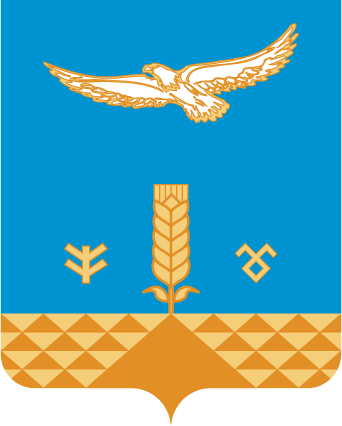 БАШ%ОРТОСТАН РЕСПУБЛИКА*ЫХ1йбулла районы муниципаль районыныёАтинг1н ауыл советыауыл бил1м18е хакими1теРЕСПУБЛИКА БАШКОРТОСТАНАдминистрация сельского поселенияАнтинганский сельсоветмуниципального районаХайбуллинский районул.Каюма Ахметшина,7, село Антинган,453812т. (34758) 2-31-35, e- mail: antingan_ss@mail.ruИНН/КПП 0248000479/024801001№ п/пНаименование объектаАдресКонтактные данные, телефонВедомственная принадлежностьСреднее количество, чел. МЕСТА С МАССОВЫМ ПРЕБЫВАНИЕМ ЛЮДЕЙ И ОБЪЕКТЫ, ПОДЛЕЖАЩИЕ ОБЯЗАТЕЛЬНОЙ ОХРАНЕ ПОЛИЦИЕЙ МЕСТА С МАССОВЫМ ПРЕБЫВАНИЕМ ЛЮДЕЙ И ОБЪЕКТЫ, ПОДЛЕЖАЩИЕ ОБЯЗАТЕЛЬНОЙ ОХРАНЕ ПОЛИЦИЕЙ МЕСТА С МАССОВЫМ ПРЕБЫВАНИЕМ ЛЮДЕЙ И ОБЪЕКТЫ, ПОДЛЕЖАЩИЕ ОБЯЗАТЕЛЬНОЙ ОХРАНЕ ПОЛИЦИЕЙ МЕСТА С МАССОВЫМ ПРЕБЫВАНИЕМ ЛЮДЕЙ И ОБЪЕКТЫ, ПОДЛЕЖАЩИЕ ОБЯЗАТЕЛЬНОЙ ОХРАНЕ ПОЛИЦИЕЙ МЕСТА С МАССОВЫМ ПРЕБЫВАНИЕМ ЛЮДЕЙ И ОБЪЕКТЫ, ПОДЛЕЖАЩИЕ ОБЯЗАТЕЛЬНОЙ ОХРАНЕ ПОЛИЦИЕЙ МЕСТА С МАССОВЫМ ПРЕБЫВАНИЕМ ЛЮДЕЙ И ОБЪЕКТЫ, ПОДЛЕЖАЩИЕ ОБЯЗАТЕЛЬНОЙ ОХРАНЕ ПОЛИЦИЕЙ1ООШ с.АнтинганФилиал МОБУ СОШ с.Абубакирово453812, РБ, Хайбуллинский район, с. Антинган, ул. Школьная,2Зав.филиалом Арсланова Н.Нт. 2-31-39Министерство образования РБ502МОБУ СОШ д.Янтышево453815, РБ, Хайбуллинский район, Д.Янтышево, ул. Школьная,12аДиректор МОБУ СОШ ИштакбаевЮ.Мт.2-30-78Министерство образования РБ603СДК с.Антинган453812, РБ, Хайбуллинский район, с. Антинган, ул. Каюма Ахметшина д 2Директор СДК Ахтямов Ф.НТ.2-31-11Министерство культуры  РБ504СДК д.Янтышево453815, РБ, Хайбуллинский район, д.Янтышево, ул. Школьная,14Директор СДК Ултракова Л.ФТ. 2-30-65Министерство культуры  РБ70